Recipe from Sicily-ItalyRecipe from Sicily-ItalyRecipe from Sicily-ItalyRecipe from Sicily-ItalyRecipe from Sicily-ItalyRecipe from Sicily-ItalyRecipe from Sicily-ItalyRecipe from Sicily-ItalyDish name: Pasta alla NormaNumber of Doses (Pax): 6        Preparation time:     3 hrs        Sale price:€Dish name: Pasta alla NormaNumber of Doses (Pax): 6        Preparation time:     3 hrs        Sale price:€Dish name: Pasta alla NormaNumber of Doses (Pax): 6        Preparation time:     3 hrs        Sale price:€Dish name: Pasta alla NormaNumber of Doses (Pax): 6        Preparation time:     3 hrs        Sale price:€Dish name: Pasta alla NormaNumber of Doses (Pax): 6        Preparation time:     3 hrs        Sale price:€Dish name: Pasta alla NormaNumber of Doses (Pax): 6        Preparation time:     3 hrs        Sale price:€Dish name: Pasta alla NormaNumber of Doses (Pax): 6        Preparation time:     3 hrs        Sale price:€Dish name: Pasta alla NormaNumber of Doses (Pax): 6        Preparation time:     3 hrs        Sale price:€QuantityIngredientsIngredientsUnit PriceTotal PricePreparation TechniquePreparation Technique500 grRigatoniRigatoni€ 1.00Gently fry the whole garlic and add the cleaned tomatoes cut into pieces and a few leaves of basil. Season with salt and pepper and cook over low heatWhen the tomato is withered, remove from heat, pass it through a sieve and set aside the obtained sauce.Wash and dice the aubergines . Fry the cubes in plentiful olive oil and place them on food oil absorbing paper. Cook pasta “al dente” and mix it with the tomato sauce. Serve laying down on it the fried aubergines, some basil leaves and a final sprinkling of freshly grated  salted ricotta cheese.Gently fry the whole garlic and add the cleaned tomatoes cut into pieces and a few leaves of basil. Season with salt and pepper and cook over low heatWhen the tomato is withered, remove from heat, pass it through a sieve and set aside the obtained sauce.Wash and dice the aubergines . Fry the cubes in plentiful olive oil and place them on food oil absorbing paper. Cook pasta “al dente” and mix it with the tomato sauce. Serve laying down on it the fried aubergines, some basil leaves and a final sprinkling of freshly grated  salted ricotta cheese.1 kgRipe tomatoes Ripe tomatoes € 2,00Gently fry the whole garlic and add the cleaned tomatoes cut into pieces and a few leaves of basil. Season with salt and pepper and cook over low heatWhen the tomato is withered, remove from heat, pass it through a sieve and set aside the obtained sauce.Wash and dice the aubergines . Fry the cubes in plentiful olive oil and place them on food oil absorbing paper. Cook pasta “al dente” and mix it with the tomato sauce. Serve laying down on it the fried aubergines, some basil leaves and a final sprinkling of freshly grated  salted ricotta cheese.Gently fry the whole garlic and add the cleaned tomatoes cut into pieces and a few leaves of basil. Season with salt and pepper and cook over low heatWhen the tomato is withered, remove from heat, pass it through a sieve and set aside the obtained sauce.Wash and dice the aubergines . Fry the cubes in plentiful olive oil and place them on food oil absorbing paper. Cook pasta “al dente” and mix it with the tomato sauce. Serve laying down on it the fried aubergines, some basil leaves and a final sprinkling of freshly grated  salted ricotta cheese.4auberginesaubergines€ 0.50€ 2.00Gently fry the whole garlic and add the cleaned tomatoes cut into pieces and a few leaves of basil. Season with salt and pepper and cook over low heatWhen the tomato is withered, remove from heat, pass it through a sieve and set aside the obtained sauce.Wash and dice the aubergines . Fry the cubes in plentiful olive oil and place them on food oil absorbing paper. Cook pasta “al dente” and mix it with the tomato sauce. Serve laying down on it the fried aubergines, some basil leaves and a final sprinkling of freshly grated  salted ricotta cheese.Gently fry the whole garlic and add the cleaned tomatoes cut into pieces and a few leaves of basil. Season with salt and pepper and cook over low heatWhen the tomato is withered, remove from heat, pass it through a sieve and set aside the obtained sauce.Wash and dice the aubergines . Fry the cubes in plentiful olive oil and place them on food oil absorbing paper. Cook pasta “al dente” and mix it with the tomato sauce. Serve laying down on it the fried aubergines, some basil leaves and a final sprinkling of freshly grated  salted ricotta cheese.1bunch of basilbunch of basil€ 0.50Comments:Pasta alla Norma is the most popular pasta with tomato and aubergines in Sicilian cuisine and it is a symbol of the city of Catania. Pasta alla Norma is the connection between Vincenzo Bellini, the famous musician, and the Sicilian town at the foot of mount Etna, the highest volcano in Europe. As a matter of fact this dish takes its name from the opera “La Norma”by the famous composer from Catania.Comments:Pasta alla Norma is the most popular pasta with tomato and aubergines in Sicilian cuisine and it is a symbol of the city of Catania. Pasta alla Norma is the connection between Vincenzo Bellini, the famous musician, and the Sicilian town at the foot of mount Etna, the highest volcano in Europe. As a matter of fact this dish takes its name from the opera “La Norma”by the famous composer from Catania.2cloves of garliccloves of garlic€ 0.20Comments:Pasta alla Norma is the most popular pasta with tomato and aubergines in Sicilian cuisine and it is a symbol of the city of Catania. Pasta alla Norma is the connection between Vincenzo Bellini, the famous musician, and the Sicilian town at the foot of mount Etna, the highest volcano in Europe. As a matter of fact this dish takes its name from the opera “La Norma”by the famous composer from Catania.Comments:Pasta alla Norma is the most popular pasta with tomato and aubergines in Sicilian cuisine and it is a symbol of the city of Catania. Pasta alla Norma is the connection between Vincenzo Bellini, the famous musician, and the Sicilian town at the foot of mount Etna, the highest volcano in Europe. As a matter of fact this dish takes its name from the opera “La Norma”by the famous composer from Catania.200 grsalted ricotta cheesesalted ricotta cheese€ 2.00Comments:Pasta alla Norma is the most popular pasta with tomato and aubergines in Sicilian cuisine and it is a symbol of the city of Catania. Pasta alla Norma is the connection between Vincenzo Bellini, the famous musician, and the Sicilian town at the foot of mount Etna, the highest volcano in Europe. As a matter of fact this dish takes its name from the opera “La Norma”by the famous composer from Catania.Comments:Pasta alla Norma is the most popular pasta with tomato and aubergines in Sicilian cuisine and it is a symbol of the city of Catania. Pasta alla Norma is the connection between Vincenzo Bellini, the famous musician, and the Sicilian town at the foot of mount Etna, the highest volcano in Europe. As a matter of fact this dish takes its name from the opera “La Norma”by the famous composer from Catania.salt and pepperto tasteto tasteComments:Pasta alla Norma is the most popular pasta with tomato and aubergines in Sicilian cuisine and it is a symbol of the city of Catania. Pasta alla Norma is the connection between Vincenzo Bellini, the famous musician, and the Sicilian town at the foot of mount Etna, the highest volcano in Europe. As a matter of fact this dish takes its name from the opera “La Norma”by the famous composer from Catania.Comments:Pasta alla Norma is the most popular pasta with tomato and aubergines in Sicilian cuisine and it is a symbol of the city of Catania. Pasta alla Norma is the connection between Vincenzo Bellini, the famous musician, and the Sicilian town at the foot of mount Etna, the highest volcano in Europe. As a matter of fact this dish takes its name from the opera “La Norma”by the famous composer from Catania.olive oilfor fryingfor frying€ 0.50Comments:Pasta alla Norma is the most popular pasta with tomato and aubergines in Sicilian cuisine and it is a symbol of the city of Catania. Pasta alla Norma is the connection between Vincenzo Bellini, the famous musician, and the Sicilian town at the foot of mount Etna, the highest volcano in Europe. As a matter of fact this dish takes its name from the opera “La Norma”by the famous composer from Catania.Comments:Pasta alla Norma is the most popular pasta with tomato and aubergines in Sicilian cuisine and it is a symbol of the city of Catania. Pasta alla Norma is the connection between Vincenzo Bellini, the famous musician, and the Sicilian town at the foot of mount Etna, the highest volcano in Europe. As a matter of fact this dish takes its name from the opera “La Norma”by the famous composer from Catania.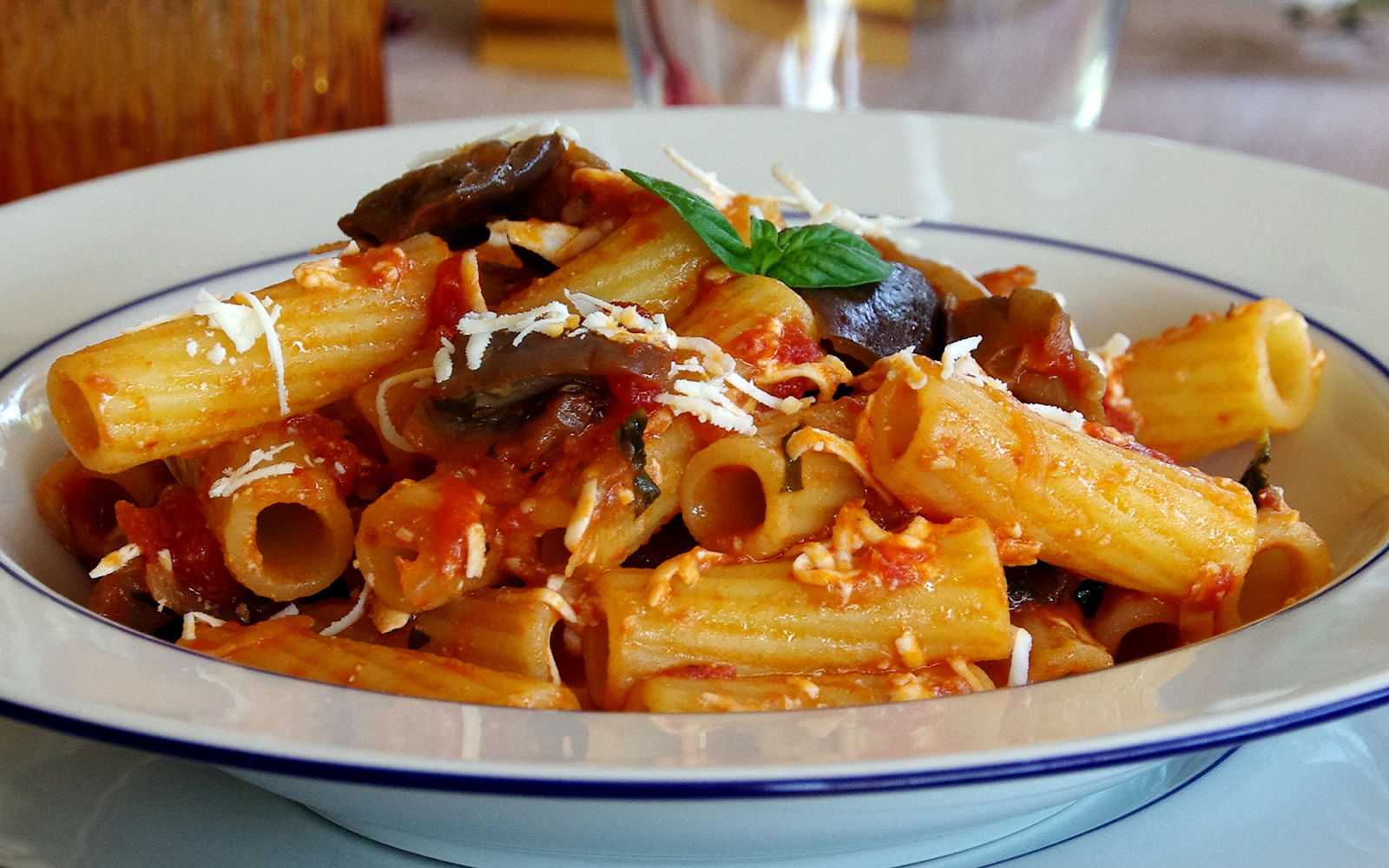 Total Cost:€Total Cost:€Cost / Dose:€Cost / Dose:€Cost / Dose:€Cost / Dose:€Student Name: Federica MiosiRatio (%):Ratio (%):Contribution Margin:Contribution Margin:Contribution Margin:Contribution Margin:Class: 5th year Cookery course                    Year: 2020